Рекомендации для кураторов и воспитателей студенческих общежитийЕсли Вы узнали о суицидальных мыслях или намерениях студента:1. Отнеситесь серьезно к данной информации, допустите возможность, что человек действительно способен решиться на самоубийство. 2. Пригласите студента на беседу. Приглашение необходимо сделать обязательно лично, без свидетелей. Разговор должен состояться наедине, в удобное для студента время.*Дайте возможность человеку говорить о своих чувствах, демонстрируя понимание и принятие, покажите, что не осуждаете его за эти чувства.* Даже если Вы сильно потрясены ситуацией и находитесь в замешательстве, не отталкивайте человека, если он решил поделиться с Вами своими проблемами.* Не пытайтесь преуменьшить боль, переживаемую другим. Высказывание типа: «Нет причин лишать себя жизни из-за этого» лишь показывает человеку, что Вы его не понимаете. * Принимайте проблемы человека серьезно, говорите с ним открыто и откровенно, оценивайте их значимость с точки зрения этого человека, а не своей собственной или общепринятой. Не предлагайте упрощенных решений.* Предлагайте только ту помощь, которую в состоянии оказать.* Постарайтесь определить, насколько серьезна угроза. Конкретный план действий – знак реальной опасности.* Помогите человеку понять, что чувство безнадежности является временным. * Дайте знать человеку, что хотите помочь ему, но не видите необходимости в том, чтобы держать информацию в секрете, если она может повлиять на его безопасность.3. Сообщите студенту, куда и к кому он может обратиться за психологической помощью и поддержкой.  Контактные телефоны для тех, кто оказался в сложной жизненной ситуации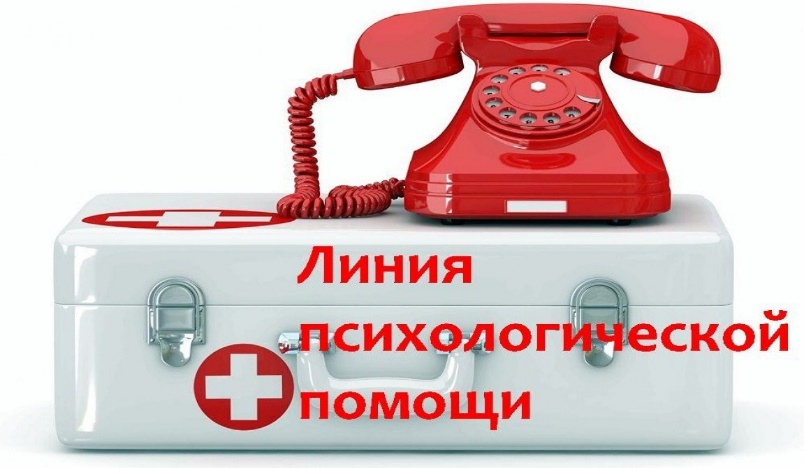 Телефон социально-педагогической и психологической службы БГУФК+375 17 322 66 48Республиканский центр психологической помощи+375 17 300 1006Республиканская телефонная «горячая линия» по оказанию психологической помощи несовершеннолетним, попавшим в кризисную ситуацию8 (801) 100 16 11Круглосуточный «телефон доверия» для детей и подростков по оказанию психологической помощи+375 17 263 03 03Круглосуточный «телефон доверия» для взрослых по оказанию психологической помощи +375 17 352 44 44Учреждение образования«БЕЛОРУССКИЙ ГОСУДАРСТВЕННЫЙ УНИВЕРСИТЕТФИЗИЧЕСКОЙ КУЛЬТУРЫ»Отдел по воспитательной работе с молодёжьюПРОФИЛАКТИКАсуицидального поведенияпамятка для кураторов и воспитателей студенческих общежитий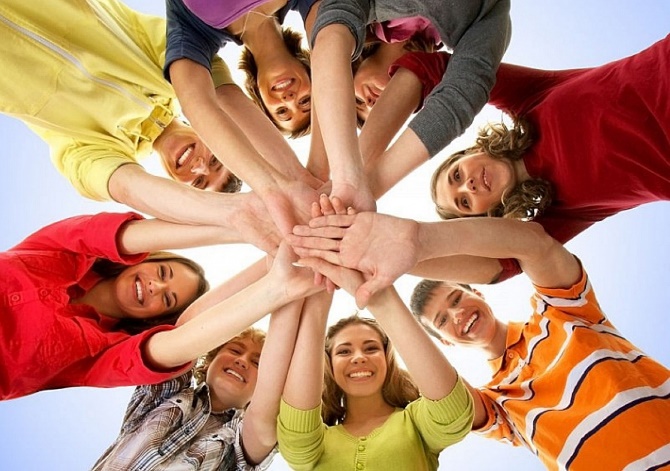 Минск, 2022МИФЫ И ПРАВДА О СУИЦИДАХМИФ 1: Люди, которые много говорят о самоубийстве, никогда не совершат его.ФАКТ: Почти каждой попытке суицида предшествуют предупреждение или другие сигналы о готовности к поступку.МИФ 2: Самоубийство совершают душевнобольные.ФАКТ: Большинство (80-85%) суицидентов не страдают психическими заболеваниями.  МИФ 3: Если кто-то решил покончить жизнь самоубийством, предотвратить это невозможно.ФАКТ: Потенциальные суициданты почти всегда мотивированы амбивалентными чувствами: они хотят жить, но погружены в отчаяние, поэтому не видят путей решения своих проблем.МИФ 4: Если кто-то совершил попытку самоубийства, последующие маловероятны, т.к. он «получил хороший урок».ФАКТ: Около 80% совершивших суицид имели до этого попытки самоубийства. Наибольшая вероятность повторных суицидальных попыток наблюдается в первые 2 месяца.МИФ 5: Существует тип людей, склонных к самоубийству.ФАКТ: Не существует суицидальных типов.МИФ 6: Решение о суициде принимается внезапно, без предварительной подготовки.ФАКТ: Анализ показал, что суицидальный кризис может длиться несколько недель и даже месяцев.МИФ7: Не существует признаков, которые бы указывали на то, что человек решился на самоубийство.ФАКТ: Самоубийству обычно предшествует необычное поведение.МИФ 8: Разговор о самоубийстве может «подтолкнуть» к совершению суицида.ФАКТ: Разговор о самоубийстве не может быть причиной его совершения. Беседа – часто первый шаг в предупреждении самоубийства.ПРИЗНАКИ СУИЦИДАЛЬНОГО ПОВЕДЕНИЯПоведенческие индикаторы суицидального риска- резкое изменение стереотипов поведения, уровня повседневной активности;- утрата интереса к увлечениям, жизненной деятельности, ранее доставляющим удовольствие;- уход от контактов, изоляция от друзей и семьи, стремление к уединению, уход из дома;- изменение привычек, например, несоблюдение правил личной гигиены, необычно пренебрежительное отношение к своему внешнему виду;- частое прослушивание печальной и траурной музыки, предпочтение чтения, связанного со смертью и самоубийствами;- символичное прощание с ближайшим окружением (оформление завещания, урегулирование конфликтов, составление писем к родственникам и друзьям, раздаривание личных вещей, составление записки об уходе из жизни);- снижение успеваемости, пропуски занятий;- склонность к риску и неоправданным опрометчивым поступкам;- приобщение к употреблению психоактивных веществ (алкоголя, наркотиков и др.) или усиление их употребления;- проблемы со здоровьем: потеря аппетита, плохое самочувствие;- изменение режима сна: недостаток сна или повышенная сонливость.Эмоциональные индикаторы суицидального риска- депрессивное настроение;- усиленное чувство тревоги;- безразличие к своей судьбе, подавленность, безнадежность, отчаяние, переживание горя.Коммуникативные индикаторы суицидального риска- прямые или косвенные сообщения о суицидальных намерениях («хочу умереть» - прямое сообщение, «скоро все закончится» - косвенное сообщение);- шутки, ироническое высказывание о желании умереть, о бессмысленности жизни (косвенные высказывания);- предпочтение тем разговора, связанных со смертью самоубийствами, разговор о собственных похоронах.Когнитивные индикаторы суицидального риска- негативная оценка своей деятельности, окружающего мира, настоящего, прошлого и будущего;- отсутствие планов на будущее.ФАКТОРЫ, УВЕЛИЧИВАЮЩИЕ РИСК СУИЦИДА- наличие диагностируемого психического заболевания;- совершение ранее суицидальных попыток;- условия семейного воспитания (наличие в семейной истории суицидов, психических расстройств у членов семьи; воспитание в неполной семье, а также в семье с зависимостью одного или нескольких ее членов (алкоголизм, наркомания и др.);- злоупотребление алкоголем, употребление наркотиков и др. психоактивных веществ;- разрыв значимых отношений;- проблемы с сексуально-ролевой идентичностью;- длительные соматические заболевания;- совершение уголовно наказуемого поступка;- затруднение адаптации;- неблагоприятный микроклимат в студенческой группе или комнате общежития (зачастую одновременно) и др.